	معلومات المادةمعلومات عضو هيئة التدريسنمط التعلم المستخدم في تدريس المادةوصف المادةمخرجات تعلم المادةمصادر التعلمالجدول الزمني للقاء الطلبة والمواضيع المقررة*تشمل أساليب التعلم: محاضرة، تعلم معكوس، تعلم من خلال المشاريع، تعلم من خلال حل المشكلات، تعلم تشاركي... الخ.مساهمة المادة في تطوير مهارات الطالبأساليب تقييم الطلبة وتوزيع العلامات                         *تشمل: امتحانات قصيرة، أعمال صفية ومنزلية، عرض تقديمي، تقارير، فيديو بصوت الطالب، مشروع.مواءمة مخرجات تعلم المادة مع أساليب التعلم والتقييم* تشمل أساليب التعلم: محاضرة، تعلم معكوس، تعلم من خلال المشاريع، تعلم من خلال حل المشكلات، تعلم تشاركي... الخ.**تشمل أساليب التقييم: امتحان، مشروع فردي/ جماعي، واجبات منزلية، عرض تقديمي، المشاركة والمناقشة، امتحان قصير... الخ. سياسات المادةمخرجات تعلم البرنامج التي يتم تقييمها في المادةوصف متطلبات تقييم مخرجات تعلم البرنامج في المادةسلم تقييم أداء متطلب تقييم مخرجات تعلم البرنامج في المادةQFO-AP-VA-008رمز النموذج :اسم النموذج :  خطة المادة الدراسية 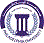 جامعة فيلادلفياPhiladelphia University2رقم الإصدار:   (Rev)الجهة المصدرة:  نائب الرئيس للشؤون الأكاديمية جامعة فيلادلفياPhiladelphia University4-5-2021تاريخ الإصدار:الجهة المدققة :  اللجنة العليا لضمان الجودةجامعة فيلادلفياPhiladelphia University4عدد صفحات  النموذج :الجهة المدققة :  اللجنة العليا لضمان الجودةجامعة فيلادلفياPhiladelphia Universityرقم المادةاسم المادةالمتطلب السابقالمتطلب السابق0110395تاريخ العرب الحديثلا يوجدلا يوجدنوع المادةنوع المادةوقت المحاضرةرقم القاعةمتطلب جامعة      متطلب كلية      متطلب تخصص     إجباري     اختياريمتطلب جامعة      متطلب كلية      متطلب تخصص     إجباري     اختياريالاسمرقم المكتبرقم الهاتفالساعات المكتبيةالبريد الإلكترونيمنار أحمدمدرس519ح/ث10-11ن/ر10-11mibrahim@philadelphia.edu.joنمط التعلم المستخدمنمط التعلم المستخدمنمط التعلم المستخدمنمط التعلم المستخدم       تعلم وجاهي                        تعلم الكتروني                  تعلم مدمج       تعلم وجاهي                        تعلم الكتروني                  تعلم مدمج       تعلم وجاهي                        تعلم الكتروني                  تعلم مدمج       تعلم وجاهي                        تعلم الكتروني                  تعلم مدمجنموذج التعلم المستخدمنموذج التعلم المستخدمنموذج التعلم المستخدمنموذج التعلم المستخدمالنسبة المئويةمتزامنغير متزامنوجاهيالنسبة المئوية100وصف المادة  تناقش هذه المادة تاريخ البلاد العربية سياسياً واقتصادياً واجتماعياً منذ القرن السادس عشر حتى مطلع القرن العشرين، وتعاين طبيعة الحكم العثماني للبلاد العربية، وتسلط الضوء على مشروع الدولة الحديثة في مصر في عهد محمد علي باشا والحكم المصري لبلاد الشام، وحركة الاستعمار الحديث في المشرق والمغرب العربي، كما ترصد المادة حركة الوعي الفكري في البلاد العربية، وأهم معالمها كالطباعة والصحافة والجمعيات الأدبية والوقوف على حركات التجديد والإصلاح والنهضة الفكرية، وأبرز دعاة مناهضة الاستبداد، وعنيت المادة بمعرفة الجمعيات والأحزاب، ورصد أحداث الثورة العربية الكبرى، والقضية الفلسطينية منذ إصدار تصريح بلفور عام 1917، وصولاً إلى نهاية الحكم العثماني في البلاد العربية.الرقممخرجات تعلم المادةرمز مخرج تعلم المرتبط للبرنامجالمعرفةالمعرفةالمعرفةK1التعرّف على أهم مصادر تاريخ العرب الحديث. K2تتبع السياسة الاستعمارية التي مارستها الدول الغربية (البرتغال- اسبانيا- إنجلترا- فرنسا-روسيا – المانيا) في الوطن العربي خلال الحكم العثمانيK3تعميق وعي الطلبة بالتحديات الرئيسة التي واجهت البلاد العربية، وأسباب قيام حركات الإصلاح في الوطن العربي خلال الحكم العثماني. K4توضيح المفاهيم الأساسية المرتبطة بالنظام الإداري في البلاد العربية في ظل الحكم العثماني التعرّف على تجربة والي مصر محمد علي باشا في بناء الدولة الحديثة .المهاراتالمهاراتالمهاراتS1القدرة على التحليل والنقد والنظر في أسباب فشل تجربة محمد علي باشا في الوحدة وبناء الدولة الحديثة. S2القدرة على تحليل الأسباب الكامنة خلف قيام حركات الإصلاح والتجديد في البلاد العربية، والقدرة على الدفاع عن الافكار التي يحملها الطالب بشكل علمي وسليم.S3القدرة على تحليل النصوص الواردة في مصادر تاريخ العرب الحديث( السجلات ودفاتر المهمة، وكتب الفتاوى، والتراجم) الكفاياتالكفاياتالكفاياتC1C2C3الكتاب المقررصلاح احمد هريدي، دراسات في تاريخ العرب الحديث، (الإسكندرية، دار الوفاء لدنيا الطباعة والنشر، 1999) عبد الكريم رافق، العرب والعثمانيون، 1516-1916، (مكتبة أطلس، دمشق،1993) عزت عبد الكريم، دراسات في تاريخ العرب الحديث، (دار النهضة العربية، بيروت، 1970).علي محافظة، الاتجاهات الفكرية عند العرب، بيروت، المؤسسة العربية للدراسات والنشر، 1976.عمر عبد العزيز عمر، دراسات في تاريخ العرب الحديث، الشرق العربي من الفتح العثماني حتى نهاية القرن الثامن عشر، ( دار النهضة العربية، بيروت، 1971).الكتب والمراجع الداعمةجورج انطونيوس، يقظة العرب، ط1، بيروت، 1962.عبد الكريم غرايبه، تاريخ العرب الحديث، بيروت، 1984.فدوى نصيرات، المسيحيون العرب وفكرة القومية العربية، (مركز دراسات الوحدة العربية، بيروت، 2009)لوتسكي، تاريخ الأقطار العربية الحديث، دار التقدم، موسكو.لويس يونغ، العرب وأوروبا، ترجمة: ميشيل ازرق، بيروت، 1979.محمد فؤاد كوبريلي، قيام الدولة العثمانية، ترجمة: احمد السعيد سليمان، القاهرة، 1967.بونداريفسكي، الغرب ضد العالم الإسلامي من الحملات الصليبية حتى أيامنا، ترجمة: الياس شاهين، دار التقدم، موسكو، 1985.أوزتونا، يلماز، تاريخ الدولة العثمانية، ترجمة، عدنان محمود سلمان، 2مج، منشورات مؤسسة فيصل للتمويل، تركيا، 1990.  منذر معاليقي، معالم الفكر العربي في عصر النهضة العربية،(دار اقرأ، بيروت، 1986).المواقع الإلكترونية الداعمةhttp://library.philadelphia.edu.jo/scripts/minisa. فيلادلفيا للأبحاث العلمية https://arabthought.org/   مجلة الفكر العربي https://www.iasj.net/iasj/المجلات العلمية الاكاديمية /https://political-encyclopedia.org/dictionary الموسوعة السياسية   البيئة المادية للتدريس       قاعة دراسية            مختبر               منصة تعليمية افتراضية            أخرى         الأسبوعالموضوعأسلوب التعلم*المهامالمرجع1شرح رؤية ورسالة الكلية، واهداف ومخرجات تعلم المادة: استعراض قائمة المصادر الأساسية المساندة  محاضرة الخطة الدراسية2نشأة الدولة العثمانية.أهمية الوطن العربي.الفتح العثماني للوطن لعربيمحاضرة تكليف الطالب قراءة مصدر من مصادر تاريخ العرب الحديث3أحوال الوطن العربي في ظل الحكم العثماني (الزراعة – الصناعة – التجارة- الثقافة)محاضرة واجب منزلي4الحملة الفرنسية على مصر وبلاد الشام 1798-1801، والتغلغل الغربي في المنطقة العربية محاضرة تعلم معكوستكليف الطلبة بإعداد تقرير عن الحملة أثرها على الوطن العربي5مشروع الدولة الحديثة في مصر، ومشروع الوحدة في عهد والي مصر محمد علي باشا محاضرة 6حركات الإصلاح والتجديد في الدولة العثمانية محاضرة 7حركة الاستعمار الأوروبي في المغرب العربي تعلم تشاركي توجيه الطلبة للاطلاع على فيديو وتلخيصه8حركة الاستعمار الأوروبي في المشرق العربيمحاضرة الاطلاع على مقال/ مرتبط بالموضوع وتلخيصه9النهضة الفكرية في بلاد الشام ومصر محاضرة تعلم تشاركيعرض تقديمي لأبرز معالم النهضة الفكرية في بلاد الشام ومصر 10الجمعيات العلمية والأدبية محاضرةالاطلاع على فيديو وتلخيصه11الجمعيات الوطنية والقومية تعلم معكوسإعداد تقرير عن أبرز الجمعيات العلمية في بلاد الشام ومصر في تلك الحقبة12الصحافة والطباعة والمدارس والجامعات محاضرةواجب منزلي13الحرب العالمية الأولى والثورة العربية الكبرى، وانهاء الحكم العثماني في الوطن العربي محاضرةتعلم تشاركيفيديو بصوت الطالب14وعد بلفور والقضية الفلسطينية  محاضرة 15مراجعة ومناقشة أبحاث الطلبة تعلم تشاركيعرض تقديمي16الامتحان النهائياستخدام التكنولوجياتقسيم الطلبة إلى مجموعات لعمل عرض تقديمي لمحور من محاور مادة تاريخ العرب الحديث مهارات الاتصال والتواصلإعداد كل مجموعة من الطلبة – حسب نظام المجموعات - تقرير يلخص نشاط الطلبة على مدار الفصل الدراسي  التطبيق العملي في المادةالمشاركة في البحث عن آليات تساهم في زيادة التواصل العربي، ومواجهة التحدياتأسلوب التقييمالعلامةتوقيت التقييم (الأسبوع الدراسي)مخرجات تعلم المادة المرتبطة بالتقييمامتحان منتصف الفصل30 %الحادي عشر K1, K2, K4أعمال فصلية*30 %مستمرS1, C1الامتحان النهائي40 %السادس عشرK1, K2,K3,K4,K5المجموع100%الرقممخرجات تعلم المادةأسلوب التعلم*أسلوب التقييم**المعرفةالمعرفةالمعرفةالمعرفةK1توضيح إشكاليات النهضة العربية المحاضرة تقرير علمي K2التعرّف على أبرز التحديات التي واجهها الوطن العربي في ظل الحكم العثماني والتنافس الغربي الاستعماري، ومعرفة أثرها على الواقع الراهن  المناقشةامتحان موضوعيK3توضيح أبرز القضايا المعاصرة على المستوى الدولي والعربي، وتحليل الأسباب، والوصول إلى نتائج استشرافية مستقبلية.تعلّم معكوستقرير علميالمهاراتالمهاراتالمهاراتالمهاراتS1صقل المهارات البحثية المتصلة برصد المصادر الأولية وفهمهاالتعلّم من خلال إعداد بحث علميمهمة تطبيقيةالكفاياتالكفاياتالكفاياتالكفاياتC1قيادة فريق من الطلاب لعمل عرض تقديمي في قضية من القضايا المعاصرة تعلّم من خلال حلّ المشكلاتتقييم الاقران C2C3السياسةمتطلبات السياسةالنجاح في المادةالحد الأدنى للنجاح في المادة هو (50%) والحد الأدنى للعلامة النهائية هو (35%).الغياب عن الامتحاناتكل من يتغيب عن امتحان فصلي معلن عنه بدون عذر مريض أو عذر قهري يقبل به عميد الكلية التي تطرح المادة، توضع له علامة صفر في ذلك الامتحان وتحسب في علامته النهائية.كل من يتغيب عن امتحان فصلي معلن عنه بعذر مريض أو قهري يقبل به عميد الكلية التي تطرح المادة، عليه أن يقدم ما يثبت عذره خلال أسبوع من تاريخ زوال العذر، وفي هذه الحالة على مدرس المادة أن يعقد امتحاناً تعويضياً للطالب.كل من تغيب عن امتحان نهائي بعذر مريض أو عذر قهري يقبل به عميد الكلية التي تطرح المادة عليه أن يقدم ما يثبت عذره خلال ثلاثة أيام من تاريخ عقد ذلك الامتحان.الدوام (المواظبة) لا يسمح للطالب بالتغيب أكثر من (15%) من مجموع الساعات المقررة للمادة، أي ما يعادل ست محاضرات أيام (ن ر)، وسبع محاضرات أيام (ح ث م). وإذا غاب الطالب أكثر من (15%) من مجموع الساعات المقررة للمادة دون عذر مرضي أو قهري يقبله عميد الكلية، يحرم من التقدم للامتحان النهائي وتعتبر نتيجته في تلك المادة(صفراً)، أما إذا كان الغياب بسبب المرض او لعذر قهري يقبله عميد الكلية التي تطرح المادة ، يعتبر منسحباً من تلك المادة وتطبق علية أحكام الانسحاب. النزاهة الأكاديميةتولي جامعة فيلادلفيا موضوع النزاهة الأكاديمية اهتمامًا خاصًا، ويتم تطبيق العقوبات المنصوص عليها في تعليمات الجامعة بمن يثبت عليه القيام بعمل ينتهك النزاهة الأكاديمية مثل: الغش، الانتحال (السرقة الأكاديمية)، التواطؤ، حقوق الملكية الفكرية.الرقممخرجات تعلم البرنامجاسم المادة التي تقيم المخرجأسلوب التقييممستوى الأداء المستهدفKp2معرفة نشأة الدولة العثمانية، واهمية الوطن العربي، وأسباب التنافس الغربي معرفة أحوال الوطن العربي في ظلّ الحكم العثماني، ومشروع الدولة الحديثة، وأسباب اخفاق المشروع.والربط مع الواقع العربي اليومالتاريخ العرب الحديثامتحان موضوعي Sp2القدرة على التفكير السليم.إدراك أهمية الحوار.إدراك الاختلافات الفكرية بين البشر.إدراك مفهومي التطور والتقدم.تنمية القدرة على البحث.تاريخ العرب الحديث رقم المخرجالوصف التفصيلي لمتطلب تقييم المخرجK2تقييم اختيار من متعدد من عشر علامات ضمن الامتحان النهائيS2تقييم البحث المقدم من الطالب في الأسبوع الخامس عشر